Обласний турнір Донецької області зі спортивного орієнтування (бігом) до Дня Святого Миколая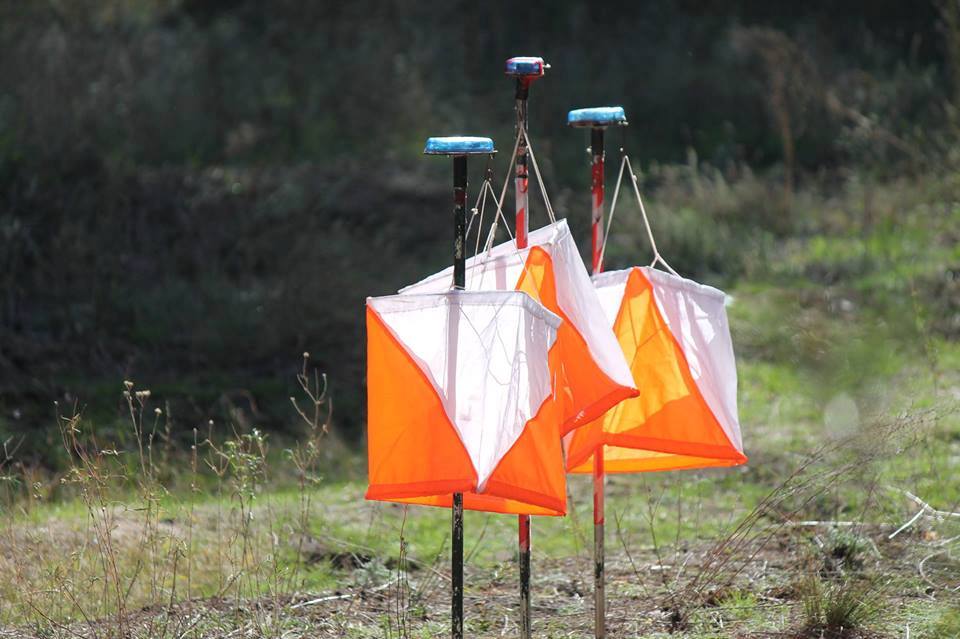                         ІНФОРМАЦІЙНИЙ БЮЛЕТЕНЬ № 1Організатори: Управління з фізичної культури та спорту Донецької облдержадміністрації;                                                                                                                                                                               Відокремлений підрозділ громадської організації «Федерація спортивного орієнтування України» у Донецькій області, http://orient.dn.ua.Дата проведення: 18-19.12. 2021 року.Місце проведення: ліс станції БрусинРозміщення та харчування: самостійне. Місцевість, карта змагань: Лісовий масив ст.. Брусин – ліс хвойних та листяних порід різної прохідності, 
є райони з мікрорельєфом, добре розвинена дорожня сітка. Масштаб: 1:5000, 1:7500. Автор: Гичко Віталій, м. Київ.Карти надруковані на кольоровому принтері, в файлі.Легенди будуть надруковані на карті та розміщені в стартовому коридорі.Система відмітки: використовується електронна система відмітки SportТайм.Параметри дистанції – згідно з Правилами проведення спортивних змагань 
зі спортивного орієнтування. Контрольний час: 18.12.2021 – 60 хвилин.			 19.12.2021 – 60 хвилин.Контрольні пункти: обладнані стандартною призмою, електронною станцією 
та компостером.Учасники змагань:OPEN, Ч/Ж 9-2012 р.н. та молодші,10-2011 р.н.,11 – 2010 р.н.,12 – 2009 р.н.,13 – 2008 р.н.,14 – 2007 р.н.,15 – 2006 р.н.,16 – 2005 р.н.,18,21,35,50. Склад команди необмежений. Група OPEN поза заліком.Програма змагань:Результати спортсменів визначаються за кожний день змагань окремо.Нагородження: переможці і призери в особистих видах нагороджуються грамотами та медалями ВП ГО ФСОУ у Донецькій області за сумою часу 2х дистанцій. Всі учасники отримають солодкі призи від Святого Миколая. Фінансування: Витрати, пов'язані з відрядженням учасників змагань (проїзд, харчування, картографічний матеріал, під'їзд до місця старту і на зворотному шляху) – за рахунок організацій, що відряджають. Благодійні стартові внески:Оренда чіпу – 5 грн.Заявки: Попередні заявки подаються до 21.00 години 15.12.2021р. в системі Онлайн на сайті  http://orientsumy.com.ua/index.phpІмені заявки, паспорти або свідоцтва про народження, кваліфікаційні книжки спортсменів, страхові поліси надаються при проходженні мандатної комісії. Учасникам пільгової категорії необхідно надати посвідчення. Учасники, які не мають посвідчення розраховуються по повній вартості.Учасникам обов’язково треба надати довідку лікаря або іменну заявку з підписом 
і допуском лікаря на участь у даних змаганнях.Сплата благодійного стартового внеску за один або всі стартові дні.Учасники, які були заявлені і які з певних причин не мали змогу стартувати, сплачують штраф у розмірі 10 грн. за кожний заявлений день.Рекомендована бігова форма – ЗА ПОГОДОЮ!  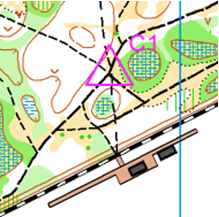 БЮЛЕТЕНЬ Є ОФІЦІЙНИМ ЗАПРОШЕННЯМ НА ЗМАГАННЯ!Склад ГСК:Склад ГСК:Склад ГСК:Головний суддяМирний Олександр Миколайович суддя І категорії095 30 40 334Головний секретар Маслов Сергій Миколайовичсуддя І категорії095 800 40 6018.12.2021СуботаПерший день змагань08.30 – 09.00Приїзд команд в Центр змагань              в район стартуБрусин. Середня дистанція.Роздільний старт.18.12.2021СуботаПерший день змагань08.30 – 09.15Робота мандатної комісіїБрусин. Середня дистанція.Роздільний старт.18.12.2021СуботаПерший день змагань09.15 – 09.25Відкриття змагань.Брусин. Середня дистанція.Роздільний старт.18.12.2021СуботаПерший день змагань09.30Старт Обласний турнір Донецької області зі спортивного орієнтування (бігом).    Брусин. Середня дистанція.Роздільний старт.18.12.2021СуботаПерший день змагань11.00Закриття фінішу.Брусин. Середня дистанція.Роздільний старт.19.12.2021НеділяДругийдень змагань08.30 –09.00Приїзд команд в Центр змагань               (в районі старту) Брусин.Коротка дистанція Роздільний старт.19.12.2021НеділяДругийдень змагань08.30 –09.1509.15Робота мандатної комісіїНагородження переможців та призерів змагань першого дняБрусин.Коротка дистанція Роздільний старт.19.12.2021НеділяДругийдень змагань09.30Старт Обласний турнір Донецької області зі спортивного орієнтування (бігом).  
Брусин.Коротка дистанція Роздільний старт.19.12.2021НеділяДругийдень змагань11.00Закриття фінішу. Підведення підсумків.Брусин.Коротка дистанція Роздільний старт.19.12.2021НеділяДругийдень змагань11.20Нагородження.Роз'їзд учасниківБрусин.Коротка дистанція Роздільний старт.Ч/Ж – 9,10,11, 12,13, 14,15, 16, 18 50 грн..один стартовий деньЧ/Ж – 21, 35, 5060 грн.один стартовий деньОpen, пільгова категорія20 грн.(без ел. відмітки)30 грн. (з ел. відміткою)один стартовий день один стартовий день